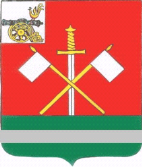 ПРЕДСЕДАТЕЛЬ МОНАСТЫРЩИНСКОГО РАЙОННОГО СОВЕТА ДЕПУТАТОВРАСПОРЯЖЕНИЕ      от 25 октября 2021 года                                                                            № 10     О созыве        второго внеочередного заседания Монастырщинского районного Совета депутатов седьмого созыва В соответствии со статьей 261 Устава муниципального образования «Монастырщинский район» Смоленской области 1. Назначить второе внеочередное заседание Монастырщинского районного Совета депутатов седьмого созыва на 27 октября 2021 года на 16-00 часов в актовом зале Администрации муниципального образования «Монастырщинский район» Смоленской области.2. Сформировать проект повестки дня второго внеочередного заседания Монастырщинского районного Совета депутатов седьмого созыва (прилагается).Председатель  Монастырщинского районногоСовета депутатов                                                                  П.А. СчастливыйПриложение к распоряжению Председателя Монастырщинского районного Совета депутатов от 25.10.2021 № 10Проект                                                           Повестка дня второго внеочередного заседания  Монастырщинского районного Совета депутатов седьмого созывап. Монастырщина 	27 октября 2021 года 16-00 часов (актовый зал Администрации муниципального образования   «Монастырщинский район» Смоленской области)1. Об избрании заместителя Председателя Монастырщинского районного Совета депутатов седьмого созыва.  2. О предложении кандидатуры для назначения членом избирательной комиссии Смоленской области с правом решающего голоса.    Председатель   Монастырщинского районного    Совета депутатов                                                                  П.А. Счастливый               Вносит:              Докладчик:              Председатель Монастырщинского районного Совета депутатов Счастливый Петр Александрович. Председатель Монастырщинского районного Совета депутатов Счастливый Петр Александрович;Председатель постоянной депутатской комиссии по социальной политике, местному самоуправлению и правоохранительной деятельности Бибикова Елена Владимировна.               Вносит:                Докладчики:              Глава муниципального образования «Монастырщинский район» Смоленской области Титов Виктор Борисович. Управляющий делами Администрации муниципального образования «Монастырщинский район» Смоленской области  Антипова Светлана Витальевна;Председатель постоянной депутатской комиссии по местному самоуправлению, социальной политике и правоохранительной деятельности Бибикова Елена Владимировна.